Čestné vyhlásenie o neuplatnení nároku na sumu daňového zvýhodnenia na vyživované dieťa, ktoré dovŕšilo šesť rokov veku a nedovŕšilo 15 rokov veku, žijúce s daňovníkom v domácnostiJa	dolu	podpísaný/á :   ...................................................................................................................                                                                                         (meno, priezvisko, bydlisko)      vyhlasujem, že v období, za ktoré bude na dieťa:  meno a priezvisko      .....................................................................bydlisko                     .....................................................................  rodné číslo                 .....................................................................poskytovaná dotácia na podporu stravovacích návykov dieťaťa podľa zákona                                      č. 544/2010 Z. z. o dotáciách v pôsobnosti Ministerstva práce, sociálnych vecí a rodiny SR v znení neskorších predpisov, nebude na toto dieťa uplatnený nárok na sumu daňového zvýhodnenia na vyživované dieťa podľa § 52zzj ods. 2 písm. c) zákona č. 595/2003 Z. z. o dani z príjmov v znení neskorších predpisov.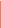 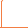 Zároveň vyhlasujem, že beriem na vedomie, že v prípade preukázania nepravdivosti tohto vyhlásenia,budem nútený/á vrátiť všetky finančné prostriedky poskytnuté na toto dieťa ako dotáciu na podporu výchovy k stravovacím návykom dieťaťa,môžem byť vystavený/á trestnému stíhaniu za spáchanie trestného činu podvodu podľa § 221 zákona č. 300/2005 Z. z. Trestný zákon v znení neskorších predpisov.Súhlasím so spracovaním osobných údajov uvedených vo vyhlásení podľa zákona NR SR č. 18/2018 Z.z. o ochrane osobných údajov a o zmene a doplnení niektorých zákonov.V .....................................  dňa.............................                                                                                                               .............................................                                                                                                                                 podpis